SPECYFIKACJA WARUNKÓW ZAMÓWIENIA (SWZ)w postępowaniu o udzielenie zamówienia klasycznego o wartości przekraczającej progi unijne, o jakich stanowi art. 3 ustawy z 11.09.2019 r. - Prawo zamówień publicznychDostawa oleju opałowego do Placówek Oświatowych Gminy Krasocin, budynków komunalnych Gminy Krasocin, kotłowni przy Urzędzie Gminy w Krasocinie i Gminnego Zakładu Opieki Zdrowotnej w KrasocinieSporządziła: Marta WytrychZatwierdzam 14.07.2023r.:z-ca Wójta Gminy KrasocinJacek SienkiewiczPodstawa prawna:Ustawa z dnia 11 września 2019 r. Prawo zamówień publicznych (t.j. Dz.U. z 2022 r., poz. 1710 ze zm.)Nazwa oraz adres ZamawiającegoGmina Krasocin, ul. Macierzy Szkolnej 1, 29-105 Krasocin, NIP 609-00-03-636;  REGON 291010145email: gmina@krasocin.com.pl (nie służy do komunikacji elektronicznej)adres strony internetowej Zamawiającego:	www.krasocin.com.pladres do komunikacji elektronicznej:	https://platformazakupowa.pl/pn/ug_krasocintel.: 041/39-17-026;	fax: 041/39-17-010Godziny urzędowania: poniedziałek 7:00-18:00; wtorek-czwartek 7:00-16:00; piątek  7:00-14:00.Wskazanie osób i numeru telefonu osoby uprawnionej do komunikowania się
z Wykonawcami:Na podstawie art. 38 ustawy z dnia 11 września 2019 r. Pzp jak również na podstawie zawartego w dniu 12.06.2023r. porozumienia przez podmioty biorące udział 
w postępowaniu tj.: 1/ Gmina Krasocin, ul. Macierzy Szkolnej 1 , 29-105 Krasocin;2/ Zespół Placówek Oświatowych im Jana Pawła II w Bukowie, Bukowa, ul. Szkolna 8, 29 – 105 Krasocin;	3/ Zespół Placówek Oświatowych im. rot. Witolda Pileckiego w Krasocinie, ul. Floriańska 1, 29-105 Krasocin;4/ Zespół Placówek Oświatowych w Olesznie, Oleszno, ul. Szkolna 34, 29–05 Krasocin; 5/ Szkoła Podstawowa im. Prymasa Tysiąclecia w Mieczynie, Mieczyn 8, 29–105 Krasocin;6/ Szkoła Podstawowa im. Jana Pawła II w Czostkowie, Czostków 83, 29-105 Krasocin; 7/ Gminny Zakład Opieki Zdrowotnej w Krasocinie, ul. 1-go Maja 8, 29-105 Krasocin.Gmina Krasocin zgodnie z postanowieniami art. 38 ust. 2 ustawy Pzp przeprowadza postępowanie w ich imieniu i na ich rzecz. Po zakończeniu postępowania podmioty biorące udział w postępowaniu zawrą oddzielne umowy wynikające z postępowania.Adres strony internetowej, na której udostępniane będą zmiany i wyjaśnienia treści SWZ oraz inne dokumenty zamówienia bezpośrednio związane z postępowaniem 
o udzielenie zamówieniahttps://platformazakupowa.pl/pn/ug_krasocin Tryb udzielenia zamówieniaPostępowanie prowadzone jest  w trybie przetargu nieograniczonego na podstawie art. 132 ustawy z dnia 11 września 2019 r. - Prawo zamówień publicznych (Dz.U. 2022 poz. 1710 ze zm.)Zamawiający, zgodnie z art. 139 Pzp, przewiduje procedurę odwróconą tj. najpierw dokona badania i oceny ofert, a następnie dokona kwalifikacji podmiotowej wykonawcy, którego  oferta została najwyżej oceniona, w zakresie braku podstaw wykluczenia oraz spełniania warunków udziału w postępowaniu. Podstawa prawna opracowania specyfikacji warunków zamówienia:Ustawa z dnia 11 września 2019 Prawo zamówień publicznych (t.j. Dz. U. z 2022r., poz. 1710 ze zm.).Obwieszczenie Ministra Rozwoju i Technologii z dnia 20 grudnia 2021 r. w sprawie aktualnego progu unijnego, jego równowartości w złotych oraz średniego kursu złotego w stosunku do euro stanowiącego podstawę przeliczania wartości umów koncesji.Rozporządzenie Prezesa Rady Ministrów z dnia 30 grudnia 2020 r. w sprawie sposobu sporządzania i przekazywania informacji oraz wymagań technicznych dla dokumentów elektronicznych oraz środków komunikacji elektronicznej w postępowaniu o udzielenie zamówienia publicznego lub konkursie (Dz. U. 2020 r., poz. 2452);Rozporządzenie Ministra Rozwoju, Pracy i Technologii z dnia 23 grudnia 2020 r. 
w sprawie podmiotowych środków dowodowych oraz innych dokumentów lub oświadczeń, jakich może żądać zamawiający od wykonawcy (Dz. U. 2020 r., poz. 2415);Rozporządzenie Prezesa Rady Ministrów z dnia 30 grudnia 2020 r. w sprawie postępowania przy rozpoznawaniu odwołań przez Krajową Izbę Odwoławczą (Dz. U.z 2020r. poz. 2453).Słownikustawa Pzp – ustawa z dnia 11 września 2019 r. Prawo zamówień publicznych;zamówienie – zamówienie publiczne, będące przedmiotem niniejszego postępowania;postępowanie – postępowanie o udzielenie zamówienia publicznego, którego dotyczy niniejsza SWZ;Zamawiający – Gmina Krasocin;Wykonawca – należy przez to rozumieć osobę fizyczną, osobę prawną albo jednostkę organizacyjną nieposiadającą osobowości prawnej, która oferuje na rynku wykonanie robót budowlanych lub obiektu budowlanego, dostawę produktów lub świadczenie usług lub ubiega się o udzielenie zamówienia, złożyła ofertę lub zawarła umowę w sprawie zamówienia publicznego.RODO - rozporządzenie Parlamentu Europejskiego i Rady (UE) 2016/679 z dnia 27 kwietnia 2016 r.  w sprawie ochrony osób fizycznych w związku z przetwarzaniem danych osobowych i w sprawie swobodnego przepływu takich danych oraz uchylenia dyrektywy 95/46/WE (ogólne rozporządzenie o ochronie danych) (Dz. Urz. UE L 119 z 04.05.2016, str. 1),platforma – serwis internetowy dostępny pod adresem https://platformazakupowa.pl/;forma elektroniczna – to postać elektroniczna opatrzona kwalifikowanym podpisem elektronicznym.Zadanie finansowane ze środków własnych.Niniejsze zamówienie jest zamówieniem klasycznym w rozumieniu art. 7 pkt 33) ustawy Pzp. Wartość zamówienia przekracza progi unijne, o jakich stanowi art. 3 ustawy 
z 11 września 2019 r - Prawo zamówień publicznychZamawiający nie dopuszcza składania ofert wariantowych.Zamawiający nie przewiduje aukcji elektronicznej.  Zamawiający nie przewiduje zawarcia umowy ramowej. Zamawiający nie zastrzega możliwości ubiegania się o udzielenie zamówienia wyłącznie przez wykonawców, o których mowa w art. 94 ustawy Pzp.Zamawiający nie przewiduje rozliczeń w walutach obcych. Zamawiający nie przewiduje zwrotu kosztów udziału w postępowaniu.Zamawiający nie przewiduje ustanowienia dynamicznego systemu zakupów. Zamawiający nie przewiduje złożenia oferty w postaci katalogów elektronicznych.Zamawiający nie przewiduje organizowania dla Wykonawców wizji lokalnej.  Informacja o przewidywanych zamówieniach, o których mowa w art. 214 ust. 1 pkt 8. Zamawiający nie przewiduje możliwość udzielenia zamówień, o których mowa w art. 214 ust. 1 pkt 8 ustawy Pzp polegających na powtórzeniu podobnych dostaw.PodwykonawstwoZamawiający nie zastrzega obowiązku osobistego wykonania przez Wykonawcę kluczowych części zamówienia oraz nie określa, która część zamówienia nie może być powierzona podwykonawcom.Zamawiający wymaga, aby w przypadku powierzenia części zamówienia podwykonawcom, Wykonawca wskazał w ofercie części zamówienia, których wykonanie zamierza powierzyć podwykonawcom oraz podał (o ile są mu wiadome na tym etapie) nazwy (firmy) tych podwykonawców .Powierzenie wykonania części zamówienia podwykonawcom nie zwalnia wykonawcy 
z odpowiedzialności za należyte wykonanie tego zamówienia.Wymagania dotyczące umowy o podwykonawstwo, określa ustawa Pzp.Przedmiotem zamówienia jest sukcesywna dostawa oleju opałowego z przeznaczeniem do celów opałowych do Placówek Oświatowych Gminy Krasocin, budynków komunalnych Gminy Krasocin, kotłowni przy Urzędzie Gminy w Krasocinie  i Gminnego Zakładu Opieki Zdrowotnej w Krasocinie. Szacunkowe zapotrzebowanie Zamawiającego w okresie trwania umowy będzie wynosić 220 m3 oleju opałowego. W wyniku przetargu zostanie podpisanie 7 odrębnych umów. Szacowane zapotrzebowanie poszczególnych jednostek na olej opałowy w sezonie grzewczym 2023/2024 zostało przedstawione w tabeli poniżej:Zapotrzebowanie ilościowe na olej opałowy stanowi przewidywane, szacunkowe zapotrzebowanie w okresie wykonania niniejszego zamówienia i nie jest wiążące dla Zamawiającego. Zamawiający zastrzega sobie możliwość dostawy mniejszej lub większej (prawo opcji) ilości oleju. Z tego tytułu Wykonawcy nie będą przysługiwały żadne roszczenia wobec Zamawiającego. Zamawiający zgodnie z art. 433 pkt. 4 ustawy Pzp gwarantuje minimalną wielkość zamówienia w ilości 60% zamówienia podstawowego w okresie trwania umów.Zwiększenie ilości zakupionego oleju opałowego i tym samym wynagrodzenia Wykonawcy może nastąpić wyłącznie z zastosowaniem prawa opcji, o którym mowa w art. 441 ustawy Pzp. Prawem opcji jest objęta możliwość zwiększenia dostaw przedmiotu zamówienia na warunkach określonych w niniejszej SWZ o max. 20% ilości (m3) zamówienia podstawowego. Zamawiający wymaga, aby oferowany olej opałowy posiadał cechy techniczne i jakościowe zgodne z Polską Normą  PN-C-96024:2020-12 - wersja polska Przetwory naftowe – Oleje opałowe oraz Rozporządzeniem Ministra Energii z dnia 1 grudnia 2016 r. w sprawie wymagań jakościowych dotyczących zawartości siarki dla olejów oraz rodzajów instalacji i warunków, w których będą stosowane ciężkie oleje opałowe (Dz. U. z 2016 r., poz. 2008), oraz aktualne atesty (świadectwo jakości lub inny równoważny świadectwu jakości dokument). Wymagane parametry oleju opałowego: 1) gęstość w temperaturze 15º C, nie wyższa niż 860 kg/m³ 2) temperatura zapłonu, nie niższa niż 56ºC 3) lepkość kinematyczna w temp. 20º C nie większa niż 6,00 mm²/s   4) skład frakcyjny, do temp. 350º C destyluje nie mniej niż 85% V/V 5) zawartość siarki nie więcej niż 0,10% /m/m 6)pozostałość po koksowaniu (z 10% pozostałości destylacyjnej), nie większa niż 0,3%/m/m 7) pozostałość po spopieleniu nie większa niż 0,01%/m/m 8) zawartość wody nie większa niż 200mg/kg   9) zawartość stałych ciał obcych nie większa niż 24 mg/kg 10) wartość opałowa nie niższa niż 42,6 MJ/kg   11) temperatura płynięcia nie wyższa niż -20º C 12) barwa oleju -   czerwona.Wykonawca ponosi pełną odpowiedzialność za jakość dostarczanego oleju opałowego 
i za ewentualne skutki jego złej jakości.Wykonawca zobowiązany jest dostarczyć olej opałowy własnym transportem i na własny koszt w ilościach każdorazowo wskazanych przez Zamawiającego do wysokości zamówienia. Minimalna dostawa (cząstkowa) będzie wynosić 8m3.Dostawy będą wykonane w dniach roboczych (od poniedziałku do piątku) od godz. 8:00 do godz. 14:00. Jeżeli termin wypada w dniu ustawowo wolnym od pracy to wykonawca dostarczy olej w dniu roboczym następującym po tym dniu. Olej opałowy będzie zamawiany zgodnie z aktualnym zapotrzebowaniem Zamawiającego zgłoszonym e-mailem.  Dostawa musi zostać zrealizowana w ciągu 2 dni roboczych od złożenia zamówienia.Wykonawca dostarczy zamówioną partię oleju opałowego we wskazane w zamówieniu miejsce na własny koszt i ryzyko, własnymi środkami transportu do tego przystosowanymi tj. w autocysternach samochodowych oznaczonych odpowiednimi tablicami informacyjnymi zgodnie z wymaganiami ADR, z numerami identyfikacyjnymi niebezpieczeństwa i materiału, wyposażonych w pompę z zalegalizowanym licznikiem przepływu i możliwością odczytu ilości dostarczonego paliwa oraz wąż spustowy 
z końcówką podłączeniową do instalacji napełniania zbiorników o długości umożliwiającej swobodne przepompowanie paliwa do zbiornika. Zamawiający ma prawo kontrolowania plomb i cech legalizacyjnych licznika.  Dostarczona przez Wykonawcę zamówiona ilość oleju opałowego winna być zgodna ze wskazaniami zalegalizowanego licznika oleju opałowego, zainstalowanego na autocysternie dowożącej olej.  Potwierdzeniem wskazań licznika jest wydawana przez Wykonawcę kopia dowodu dostawy określająca wielkość zrealizowanej dostawy, wyrażona w litrach rzeczywistych 
i przeliczonych na warunki w temperaturze referencyjnej 15°C w oparciu o dokonany przez Wykonawcę pomiar gęstości i temperatury oleju opałowego w komorze autocysterny 
w warunkach rzeczywistych, przed napełnieniem zbiornika u Wykonawcy. Wskazania licznika będą sprawdzane w obecności upoważnionego przedstawiciela Zamawiającego. Przedstawiciel Zamawiającego przyjmując dostarczony przez Wykonawcę olej opałowy ma prawo każdorazowo żądać okazania świadectwa legalizacji licznika autocysterny 
o numerze zgodnym z numerem seryjnym licznika zainstalowanego na autocysternie, 
z której dokonywany będzie rozładunek oleju opałowego. Dostawy oleju opałowego będą odbywać się przy rozliczeniu w temperaturze referencyjnej  15ºC. Kod i nazwa zamówienia według Wspólnego Słownika Zamówień (CPV): 	09135100-5 Olej opałowyPrawo opcjiZamawiający przewiduje możliwość rozszerzenia zakresu zamówienia przy zastosowaniu prawa opcji, polegającego na możliwości zwiększenia w okresie realizacji umowy zakresu ilościowego przedmiotu zamówienia podstawowego w wielkości max. 20% zamówienia podstawowego tj. 44 m3.Skorzystanie przez Zamawiającego z prawa opcji będzie miało zastosowanie 
w przypadku zwiększonego zapotrzebowania na olej opałowy do celów grzewczych 
w okresie zimowym. Zasady dotyczące realizacji przedmiotu umowy objętego prawem opcji będą takie same jak te, które obowiązują przy realizacji podstawowego przedmiotu umowy .Skorzystanie przez Zamawiającego z prawa opcji jest uprawnieniem Zamawiającego, z którego skorzystanie rodzi po stronie Wykonawcy obowiązek realizacji zamówienia opcjonalnego. W przypadku nieskorzystania przez Zamawiającego prawa opcji Wykonawcy nie przysługują żadne roszczenia z tego tytułu. Dostawa przedmiotu zamówienia objętego prawem opcji odbędzie się na takich samych zasadach jak zamówienie podstawowe (w szczególności upust, termin dostawy itp.). Zamawiający przekaże pisemną informację Wykonawcy o potrzebie realizacji prawa opcji w ramach realizacji umowy. O uruchomieniu dostaw w ramach prawa opcji Zamawiający poinformuje Wykonawcę oddzielnym zamówieniem. Prawo opcji jest jednostronnym uprawnieniem Zamawiającego, z którego może, ale nie ma obowiązku skorzystać 
w ramach realizacji przedmiotu zamówienia. W przypadku nieskorzystania przez Zamawiającego z prawa opcji Wykonawcy nie przysługują żadne roszczenia z tego tytułu. Uruchomienie opcji nie będzie wymagało zmiany umowy. Wykonawca nie może odmówić wykonania umowy w zakresie objętym opcją, o ile tylko Zamawiający złoży oświadczenie o skorzystaniu z niej.Zamawiający nie dopuszcza składania ofert częściowych. 	Zamawiający nie dokonuje podziału zamówienia na części, tym samym Zamawiający nie dopuszcza możliwości składania ofert częściowych. Zamówienie nie zostało podzielone na części ponieważ: dzielenie niniejszego przetargu na jeszcze mniejsze postępowania (pakiety), gdzie do wykonania zadania są wymagani tacy sami dostawcy może doprowadzić do sytuacji, że na mało atrakcyjne części (pakiety) gdzie planowana jest dostawa małej ilości oleju nie zostaną złożone żadne oferty i może dojść do niewykonania całości zadania. Połączenie w jedno postępowanie tym samym wydaje się być optymalne. jest to jeden / jednorodny przedmiot zamówienia (olej opałowy). dzielenie zamówienia na części spowoduje wzrost ceny jednostkowej ze względu na zmniejszenie całkowitej ilości zamawianego asortymentu oraz uwzględnienie kosztów dostawy (większa ilość zamawianego asortymentu wiąże się z zaoferowaniem korzystniejszej ceny jednostkowej). Ujęcie całego asortymentu w jednym postępowaniu pozwoli Wykonawcy zaoferować dużo korzystniejszą cenę. Ponadto znacznie obniżone zostaną koszty dostawy. W przypadku podziału zamówienia na części Wykonawca w cenie zamawianego asortymentu uwzględni również wyższe koszty transportu, które pokryje Zamawiający;ze względów technicznych i organizacyjnych mamy do czynienia z jednym dostawcą – wówczas łatwiej koordynować jest proces rozliczania i realizacji umowy oraz dostaw cząstkowych brak podziału zamówienia na części wynika z przyczyn ekonomicznych (możliwość uzyskania korzystnej cenowo oferty, a zatem efektywniejsze gospodarowanie środkami pieniężnymi), organizacyjnych (efektywniejsze zarządzanie całością dostaw);przy podziale zamówienia na części tracimy efekt skali. Wykonawca składając ofertę cenową musi ją skalkulować jakby miał wygrać całość. Jeżeli zamówienie zostanie podzielone istnieje duże prawdopodobieństwo graniczące z pewnością że przepłacimy, gdyż Wykonawca wygrywając w kilku częściach w każdej z nich ujmie oddzielnie koszty dodatkowe. W praktyce nie dopuszczając do podziału otrzymamy jedną tańszą ofertę niż suma otrzymanych kilku ofert częściowych;wykonawcy powielaliby koszty pośrednie dostaw, co wpłynęłoby na koszty zadania. W każdej z ofert częściowych Wykonawca musiałby założyć odrębną wycenę użycia tego samego rodzaju sprzętu w sytuacji, w której składając jedną ofertę, użycie sprzętu wyceniłby jednokrotnie. 	Zgodnie z treścią motywu 78 dyrektywy instytucja zamawiająca powinna mieć obowiązek rozważenia celowości podziału zamówień na części, jednocześnie zachowując swobodę autonomicznego podejmowania decyzji na każdej podstawie, jaką uzna za stosowną, nie podlegając nadzorowi administracyjnemu ani sądowemu. Należy zauważyć, że jednym z głównych celów dyrektyw z zakresu zamówień publicznych jest zwiększenie udziału sektora małych i średnich przedsiębiorstw (MŚP) w rynku zamówień publicznych. Brak podziału na części nie będzie miał wpływu na krąg Wykonawców. Zamawiający, opisując kryteria oceny ofert, całkowicie zrezygnował z uwzględnienia czynników opisujących wielkość przedsiębiorstwa potencjalnego Wykonawcy. W przypadku podziału na części, jak i jego braku ofertę będzie mógł złożyć mały, średni i duży przedsiębiorca, co potwierdzają przetargi przeprowadzane w ostatnich latach przez Zamawiającego (oferty składane wyłącznie przez małych i średnich przedsiębiorców). Reasumując, Zamawiający nie dokonał podziału zamówienia na części ze względu na to, że podział taki groziłby nadmiernymi trudnościami technicznymi oraz nadmiernymi kosztami wykonania zamówienia. Niedokonanie podziału zamówienia podyktowane było zatem względami technicznymi, organizacyjnym, praktycznymi oraz charakterem przedmiotu zamówienia.Termin wykonania zamówienia: od dnia podpisania umowy do 10.05.2024r. O udzielenie zamówienia mogą ubiegać się Wykonawcy, którzy spełniają warunki udziału w postępowaniu dotyczące:zdolności do występowania w obrocie gospodarczym Zamawiający nie wyznacza szczegółowego warunku w tym zakresie.uprawnień do prowadzenia określonej działalności gospodarczej lub zawodowej, o ile wynika to z odrębnych przepisówWykonawca spełni warunek jeżeli wykaże, iż posiada aktualną decyzję udzielającą stosowną koncesję, zezwolenie lub licencje na prowadzenie działalności gospodarczej w zakresie obrotu paliwami ciekłymi, stosownie do art. 32 ust. 1 pkt 4 ustawy z dnia 10 kwietnia 1997 r. – Prawo Energetyczne (t.j. Dz. U. z 2022r. poz. 1385 ze zm.).W przypadku Wykonawców wspólnie ubiegających się o udzielenie zamówienia warunek ten zostanie spełniony, jeżeli co najmniej jeden z Wykonawców wspólnie ubiegających się o udzielenie zamówienia posiada uprawnienia do prowadzenia określonej działalności gospodarczej lub zawodowej  i zrealizuje świadczenie, do którego realizacji te uprawnienia są wymagane.sytuacji ekonomicznej lub finansowej 	Zamawiający nie wyznacza szczegółowego warunku w tym zakresie.zdolności technicznej lub zawodowej Zamawiający nie wyznacza szczegółowego warunku w tym zakresie.Zgodnie z art. 118 ust. 1 ustawy Wykonawca może w celu potwierdzenia spełniania warunków udziału w postępowaniu lub kryteriów selekcji, w stosownych sytuacjach oraz w odniesieniu do konkretnego zamówienia, lub jego części, polegać na zdolnościach technicznych lub zawodowych lub sytuacji finansowej lub ekonomicznej podmiotów udostępniających zasoby, niezależnie od charakteru prawnego łączących go z nimi stosunków prawnych.Ocena spełniania w/w warunków dokonana zostanie w oparciu o informacje zawarte w złożonych oświadczeniach. Z treści załączonych dokumentów musi wynikać jednoznacznie, iż w/w warunki Wykonawca spełnił.O udzielenie zamówienia mogą ubiegać się Wykonawcy, którzy nie podlegają wykluczeniu 
z postępowania na podstawie art. 108 ust. 1.Z postępowania o udzielenie zamówienia wyklucza się również Wykonawcę, w stosunku do którego zachodzą okoliczności, o których mowa w:art. 7 ust. 1 ustawy o szczególnych rozwiązaniach w zakresie przeciwdziałania wspieraniu agresji na Ukrainę oraz służących ochronie bezpieczeństwa narodowego;art. 5k rozporządzenia Rady (UE) nr 833/2014 z dnia 31 lipca 2014 r. dotyczącego środków ograniczających w związku z działaniami Rosji destabilizującymi sytuację na Ukrainie.Ponadto Zamawiający, w ramach weryfikacji przesłanek wykluczenia, o których mowa powyżej, zastrzega możliwość wezwania Wykonawcy do złożenia wyjaśnień.  Zamawiający nie przewiduje fakultatywnych podstaw wykluczenia wskazanych w art. 109 ustawy Pzp.Wykonawca może zostać wykluczony przez Zamawiającego na każdym etapie postępowania o udzielenie zamówienia.Samooczyszczenie.W okolicznościach określonych w art. 108 ust. 1 pkt. 1, 2 i 5 lub art. 109 ust.1  pkt. 4 ustawy Pzp, Wykonawca nie podlega wykluczeniu jeżeli udowodni  Zamawiającemu, że spełnił łącznie następujące przesłanki:Naprawił lub zobowiązał się do naprawienia szkody wyrządzonej przestępstwem, wykroczeniem lub swoim nieprawidłowym postępowaniem, w tym poprzez zadośćuczynienie pieniężne;Wyczerpująco wyjaśnił fakty i okoliczności związane z przestępstwem, wykroczeniem lub swoim nieprawidłowym postępowaniem  oraz spowodowanymi przez nie szkodami aktywnie współpracując odpowiednio z właściwymi organami, w ty organami ścigania lub Zamawiającym;Podjął konkretne środki techniczne, organizacyjne i kadrowe, odpowiednie dla zapobiegania dalszym przestępstwom, wykroczeniom lub nieprawidłowemu postępowaniu, w szczególności:zerwał wszelkie powiązania z osobami lub podmiotami odpowiedzialnymi za nieprawidłowe postępowanie Wykonawcy;reorganizował personel;wdrożył system sprawozdawczości i kontroli;utworzył struktury audytu wewnętrznego do monitorowania przestrzegania przepisów, wewnętrznych regulacji lub standardów,wprowadził wewnętrzne regulacje dotyczące odpowiedzialności i odszkodowań za nieprzestrzeganie przepisów, wewnętrznych regulacji i standardów.Zamawiający ocenia, czy podjęte przez Wykonawcę czynności są wystarczające do wykazania jego rzetelności, uwzględniając wagę i szczególne okoliczności czynu Wykonawcy, a jeżeli uzna, że nie są wystarczające, wyklucza Wykonawcę.W związku z zastosowaniem procedury odwróconej zgodnie z art. 139 ust 1 ustawy Pzp, Zamawiający wymaga złożenia Jednolitego Europejskiego Dokumentu Zamówienia (JEDZ), wyłącznie od wykonawcy, którego oferta została najwyżej oceniona, co jednocześnie oznacza, iż Wykonawcy nie są obowiązani do składania tych oświadczeń (JEDZ) wraz z ofertą. Jednolity Europejski Dokumentu Zamówienia (JEDZ), stanowiący załącznik nr 2 do Rozporządzenia Wykonawczego Komisji (UE) 2016/7 z dnia 5 stycznia 2016 roku ustanawiającego standardowy formularz jednolitego europejskiego dokumentu zamówienia (Dz. U. L 3/16 z 6.1.2016). Rozporządzenie zawiera także załącznik 1 – Instrukcje, w którym opisano sposób wypełnienia Jednolitego Dokumentu. Informacje zawarte w Jednolity Europejski Dokumentu Zamówienia (JEDZ), stanowią potwierdzenie, że Wykonawca nie podlega wykluczeniu oraz spełnia warunki udziału w postępowaniu, o których mowa w art. 125 ust. 1 ustawy Pzp. załącznik nr 2 do SWZ.Wykonawca wypełnia JEDZ tworząc dokument elektroniczny może korzystać z narzędzia ESPD lub innych dostępnych narzędzi lub oprogramowania, które umożliwiają wypełnienie JEDZ i utworzenie dokumentu elektronicznego.Edytowalna wersja formularza JEDZ jest dostępna na stronie Jednolity Europejski Dokument Zamówienia - Urząd Zamówień Publicznych (uzp.gov.pl). Zamawiający zaleca wypełnienie JEDZ za pomocą elektronicznego narzędzia ESPD dostępnego pod adresem: espd.uzp.gov.pl. W tym celu przygotowany przez Zamawiającego Jednolity Europejski Dokument Zamówienia (JEDZ – ESPD) 
w formacie*.xml, stanowiący załącznik nr 2 do SWZ, należy zaimportować do wyżej wymienionego serwisu oraz postępując zgodnie z załączoną tam instrukcją wypełnić wzór elektronicznego formularza JEDZ (ESPD), z zastrzeżeniem poniższych uwag:Wykonawca składając JEDZ wypełnia:		Część II – Informacje dotyczące Wykonawcy,Część II Sekcji D JEDZ (ESPD) – Informacje dotyczące podwykonawców, na których zdolności Wykonawca nie polega. Wykonawca oświadcza czy zamierza zlecić osobom trzecim podwykonawstwo jakiejkolwiek części zamówienia (w przypadku twierdzącej odpowiedzi podaje ponadto, o ile jest to wiadome, wykaz proponowanych podwykonawców), natomiast Wykonawca nie jest zobowiązany do przedstawienia w odniesieniu do tych podwykonawców odrębnych JEDZ (ESPD), zawierających informacje wymagane w Części II Sekcja A i B oraz w Części III;Część IV – Kryteria kwalifikacji, Zamawiający żąda jedynie ogólnego oświadczenia dotyczącego wszystkich kryteriów kwalifikacji (sekcja α ), bez wypełniania poszczególnych Sekcji A, B, C i D; Część V – Ograniczenie liczby kwalifikujących się kandydatów - należy pozostawić niewypełnioną. 		Część VI – Oświadczenie końcowe.Dokument może zostać sporządzony w jednym z następujących formatów: .pdf, .doc, .docx.Informacje zawarte w oświadczeniu, o którym mowa w ust. 1 stanowią potwierdzenie, że Wykonawca nie podlega wykluczeniu oraz spełnia warunki udziału w postępowaniu na dzień składania ofert.Zamawiający przed wyborem najkorzystniejszej oferty wzywa wykonawcę, którego oferta została najwyżej oceniona, do złożenia w wyznaczonym terminie, nie krótszym niż 10 dni od dnia wezwania, oświadczenia JEDZ (załącznik nr 2 do SWZ) oraz podmiotowych środków dowodowych, o których mowa w ust. 5, aktualnych na dzień złożenia podmiotowych środków dowodowych. Podmiotowe środki dowodowe wymagane od wykonawcy dotyczą:spełnienia warunków udziału w postępowaniu tj.:aktualna Koncesja Prezesa Urzędu Regulacji Energetyki na wykonywanie działalności gospodarczej w zakresie obrotu paliwami objętymi zamówieniem, stosownie do art. 32 ust. 1 pkt. 4 ustawy z dnia 10 kwietnia 1997 r. – Prawo Energetyczne.2) 	braku podstaw wykluczenia, tj.:oświadczenie dotyczące przepisów sankcyjnych związanych z wojną 
w Ukrainie - załącznik nr 2a do SWZ (składane przez Wykonawcę, każdego z Wykonawców wspólnie ubiegający się o udzielenie zamówienia). W przypadku korzystania przez Wykonawcę z zasobów podmiotów trzecich wymagane jest także złożenie oświadczenia – załącznik nr 2b do SWZ.oświadczenie Wykonawcy, w zakresie art. 108 ust. 1 pkt 5 ustawy Pzp, o braku przynależności do tej samej grupy kapitałowej w rozumieniu ustawy z dnia 16 lutego 2007 r o ochronie konkurencji  i konsumentów (Dz.U z 2020 r. poz. 1076 ze zm.)  z innym Wykonawcą, który złożył osobną ofertę, ofertę częściowa lub wniosek o dopuszczenie do udziału w postępowaniu, albo oświadczenie o przynależności do tej samej grupy kapitałowej wraz z dokumentami lub informacjami potwierdzającymi przygotowanie oferty, oferty częściowej lub wniosku o dopuszczenie  do udziału w postępowaniu niezależnie od innego Wykonawcy należącego do tej samej grupy kapitałowej - załącznik nr 5 do SWZ;oświadczenie Wykonawcy o aktualności informacji zawartych w oświadczeniu, o których mowa w art. 125 ust. 1 ustawy Pzp (JEDZ), w zakresie podstaw wykluczenia z postępowania wskazanych przez Zamawiającego, o których mowa w: art. 108 ust. 1 pkt 3; art. 108 ust. 1 pkt 4;  art. 108 ust. 1 pkt 5; art. 108 ust. 1 pkt 6 - załącznik nr 6 do SWZ;informacja z Krajowego Rejestru Karnego w zakresie określonym w art. 108 ust. 1 pkt 1 i 2  ustawy Pzp, art. 108 ust. 1 pkt 4, nie wcześniej niż 6 miesięcy przed jej złożeniem;W przypadku Wykonawców wspólnie ubiegających się o udzielenie zamówienia podmiotowe środki dowodowe wymienione punkcie 8.6.2. (tj. na potwierdzenie braku podstaw wykluczenia) składa osobno każdy  z Wykonawców występujących wspólnie.Jeżeli zachodzą uzasadnione podstawy do uznania, że złożone uprzednio podmiotowe środki dowodowe nie są już aktualne, Zamawiający może w każdym czasie wezwać Wykonawcę lub Wykonawców do złożenia wszystkich lub niektórych podmiotowych środków dowodowych, aktualnych na dzień ich złożenia.Podmioty zagraniczneJeżeli Wykonawca ma siedzibę lub miejsce zamieszkania poza terytorium Rzeczypospolitej Polskiej, zamiast dokumentów, o których mowa w pkt  8.6.2 lit. d– składa informację z odpowiedniego rejestru albo w przypadku braku takiego rejestru, inny równoważny dokument wydany przez właściwy organ sadowy lub administracyjny kraju w którym wykonawca ma siedzibę lub miejsce zamieszkania w zakresie art. 108 ust. 1 pkt 1,2 wystawionego nie wcześniej niż 6 miesięcy przed jego złożeniem;Jeżeli w kraju, w którym Wykonawca ma siedzibę lub miejsce zamieszkania, nie wydaje się dokumentów, o których mowa w ust. 8.5, lub gdy dokumenty te nie odnoszą się do wszystkich przypadków wskazanych w SWZ, zastępuje się je odpowiednio w całości lub w części dokumentem zawierającym odpowiednio oświadczenie Wykonawcy, ze wskazaniem osoby albo osób uprawnionych do jego reprezentacji, lub oświadczenie osoby, której dokument miał dotyczyć, złożone pod przysięgą lub, jeżeli w kraju, w którym wykonawca ma siedzibę lub miejsce zamieszkania nie ma przepisów o oświadczeniu pod przysięgą, złożone przed organem sądowym lub administracyjnym, notariuszem, organem samorządu zawodowego lub gospodarczego, właściwym ze względu na siedzibę lub miejsce zamieszkania wykonawcy. Wymagania dotyczące terminu wystawienia dokumentów lub oświadczeń są analogiczne jak w ust. 5. Do podmiotów udostępniających zasoby na zasadach art. 118 Pzp, mających siedzibę lub miejsce zamieszkania poza terytorium Rzeczypospolitej Polskiej, postanowienia ust. 8.8 stosuje się odpowiednio.Podmiotowe środki dowodowe sporządzone w języku obcym muszą być złożone wraz z tłumaczeniem na język polski.Wykonawca nie jest zobowiązany do złożenia podmiotowych środków dowodowych, które Zamawiający posiada, jeżeli Wykonawca wskaże te środki oraz potwierdzi ich prawidłowość i aktualność.Zamawiający nie wzywa do złożenia podmiotowych środków dowodowych, jeżeli może je uzyskać za pomocą bezpłatnych i ogólnodostępnych baz danych, w szczególności rejestrów publicznych w rozumieniu ustawy z dnia 17 lutego 2005 r. o informatyzacji działalności podmiotów realizujących zadania publiczne, o ile wykonawca wskazał w oświadczeniu, o którym mowa w art. 125 ust. 1  dane umożliwiające dostęp do tych środków.Jeżeli jest to niezbędne do zapewnienia odpowiedniego przebiegu postępowania o udzielenie zamówienia, zamawiający może na każdym etapie postępowania wezwać wykonawców do złożenia wszystkich lub niektórych oświadczeń lub dokumentów potwierdzających, że nie podlegają wykluczeniu, spełniają warunki udziału 
w postępowaniu lub kryteria selekcji, a jeżeli zachodzą uzasadnione podstawy do uznania, że złożone uprzednio oświadczenia lub dokumenty nie są już aktualne, do złożenia aktualnych oświadczeń lub dokumentów.Wykonawca może w celu potwierdzenia spełniania warunków udziału w polegać na zdolnościach technicznych lub zawodowych podmiotów udostępniających zasoby, niezależnie od charakteru prawnego łączących go z nimi stosunków prawnych.Wykonawca, który polega na zdolnościach lub sytuacji podmiotów udostępniających zasoby, składa, wraz z ofertą, zobowiązanie podmiotu udostępniającego zasoby do oddania mu do dyspozycji niezbędnych zasobów na potrzeby realizacji danego zamówienia lub inny podmiotowy środek dowodowy potwierdzający, że wykonawca realizując zamówienie, będzie dysponował niezbędnymi zasobami tych podmiotów. Zobowiązanie Podmiotu udostępniającego zasoby, o którym mowa w pkt 9.2 SWZ potwierdza, że stosunek łączący Wykonawcę z Podmiotami udostępniającymi zasoby gwarantuje rzeczywisty dostęp do tych zasobów oraz określa w szczególności:zakres dostępnych Wykonawcy zasobów Podmiotu udostępniającego zasoby;sposób i okres udostępnienia Wykonawcy i wykorzystania przez niego zasobów Podmiotu udostępniającego te zasoby przy wykonywaniu zamówienia; czy i w jakim zakresie Podmiot udostępniający zasoby, na zdolnościach którego Wykonawca polega w odniesieniu do warunków udziału w postępowaniu dotyczących wykształcenia, kwalifikacji zawodowych lub doświadczenia, zrealizuje roboty budowlane lub usługi, których wskazane zdolności dotyczą.Zamawiający ocenia, czy udostępniane wykonawcy przez podmioty udostępniające zasoby zdolności techniczne lub zawodowe, pozwalają na wykazanie przez wykonawcę spełniania warunków udziału w postępowaniu, a także bada, czy nie zachodzą wobec tego podmiotu podstawy wykluczenia, które zostały przewidziane względem wykonawcy.Wykonawca nie może, po upływie terminu składania ofert, powoływać się na zdolności lub sytuację podmiotów udostępniających zasoby, jeżeli na etapie składania ofert nie polegał on w danym zakresie na zdolnościach lub sytuacji podmiotów udostępniających zasoby .W odniesieniu do warunków dotyczących wykształcenia, kwalifikacji zawodowych lub doświadczenia Wykonawcy mogą polegać na zdolnościach Podmiotów udostępniających zasoby, jeżeli Podmioty te wykonają roboty budowlane lub usługi do realizacji których te zdolności te są wymagane. Oznacza to obowiązek faktycznego zrealizowania części zamówienia w szczególności w charakterze Podwykonawcy lub poprzez oddelegowanie przez Podmiot trzeci swoich pracowników z niezbędnym know–how do bezpośredniej realizacji zamówienia.  Udział w realizacji zamówienia poprzez doradztwo i konsultacje oraz wspólny nadzór nie jest wystarczający – inny Podmiot ma bowiem po prostu zrealizować zamówienie w zakresie w jakim udostępnił własne zasoby, a nie tylko wziąć udział w realizacji zamówienia. Wymóg zrealizowania części zamówienia z którymi wiąże się udostępniany zasób należy rozumieć jako obowiązek faktycznego realizowania tej części zamówienia w charakterze Podwykonawcy lub wspólnie z Wykonawcą.Na skutek negatywnej weryfikacji Podmiotu udostępniającego zasoby Wykonawca może powoływać się na nowe zasoby Podmiotu trzeciego wyłącznie w zakresie w jakim w ofercie powoływał się na udostępniane zasoby. Posiłkowanie się Podmiotem trzecim nie może wykraczać ponad pierwotny zakres korzystania z tych zasobów wynikający z oferty. Jedynie Wykonawca, który na etapie składania ofert posługiwał się w celu potwierdzenia spełnienia warunków udziału w postępowaniu potencjałem Podmiotu udostępniającego zasoby, może być wezwany do zastąpienia negatywnie zweryfikowanego Podmiotu udostępniającego zasoby innym Podmiotem lub Podmiotami.Jeżeli zdolności techniczne lub zawodowe podmiotu udostępniającego zasoby nie potwierdzają spełniania przez Wykonawcę warunków udziału w postępowaniu lub zachodzą wobec tego podmiotu podstawy wykluczenia, Zamawiający zażąda, aby Wykonawca w terminie określonym przez Zamawiającego zastąpił ten Podmiot innym Podmiotem lub Podmiotami albo wykazał, że samodzielnie spełnia warunki udziału 
w postępowaniu. W celu oceny, czy Wykonawca polegając na zdolnościach i sytuacji innych podmiotów na zasadach określonych w ust. 2, będzie dysponował niezbędnymi zasobami w stopniu umożliwiającym należyte wykonanie zamówienia publicznego oraz oceny, czy stosunek łączący Wykonawcę z tymi podmiotami gwarantuje rzeczywisty dostęp do ich zasobów, 
a także w celu wykazania braku wobec tych podmiotów podstaw do wykluczenia oraz spełniania, w zakresie w jakim powołuje się na ich zasoby, warunków udziału 
w postępowaniu, Wykonawca: składa wraz z ofertą zobowiązanie innego podmiotu do udostępnienia niezbędnych zasobów Wykonawcy – zgodnie z załącznikiem nr 3 do SWZ;na wezwanie Zamawiającego składa Jednolity Europejski Dokument Zamówienia (JEDZ – ESPD) dotyczący tych podmiotów, w zakresie wskazanym w Części II Sekcji C ESPD (Informacje na temat polegania na zdolności innych podmiotów);w terminie określonym w Rozdziale 8 ust. 8.5 SWZ, przedkłada w odniesieniu do tych podmiotów oświadczenia i dokumenty tam wskazane.Wykonawcy mogą wspólnie ubiegać się o udzielenie zamówienia. W takim przypadku Wykonawcy ustanawiają   pełnomocnika do reprezentowania ich w postępowaniu albo do reprezentowania i zawarcia umowy w sprawie zamówienia publicznego. Pełnomocnictwo winno być załączone do oferty.W przypadku Wykonawców wspólnie ubiegających się o udzielenie zamówienia, Jednolity Europejski Dokument Zamówienia (JEDZ – ESPD) składa każdy z Wykonawców wspólnie ubiegających się o zamówienie. Oświadczenie to potwierdza brak podstaw wykluczenia oraz spełnianie warunków udziału w zakresie, w jakim każdy z wykonawców wykazuje spełnianie warunków udziału w postępowaniu.Oświadczenia i dokumenty potwierdzające brak podstaw do wykluczenia z postępowania, w tym oświadczenie dotyczące przynależności lub braku przynależności do tej samej grupy kapitałowej, składa każdy z Wykonawców wspólnie ubiegających się o zamówienie. W odniesieniu do warunków dotyczących wykształcenia, kwalifikacji zawodowych lub doświadczenia Wykonawcy wspólnie ubiegający się o udzielenie zamówienia mogą polegać na zdolnościach tych z Wykonawców, którzy wykonają roboty budowlane lub usługi, do realizacji których te zdolności są wymagane.W przypadku, o którym mowa w ustępie 3, Wykonawcy wspólnie ubiegający się 
o udzielenie zamówienia dołączają do oferty oświadczenie o którym mowa w art. 117 ust. 4, z którego wynika, które roboty budowlane, dostawy lub usługi wykonają poszczególni Wykonawcy. Oświadczenie należy złożyć wg wymogów załącznika nr 4 do SWZ. Oświadczenie to jest podmiotowym środkiem dowodowym. Uwzględniając powyższe Zamawiający zyskał uprawnienie wynikające z przepisów ustawy Pzp do weryfikowania na etapie przedkontraktowym rozkładu ciężaru obowiązków, jakie w przyszłości będą ciążyć na poszczególnych Wykonawcach ubiegających się wspólnie o udzielenie zamówienia. Powyższe uprawnienie ma na celu ograniczenie sytuacji w której współpraca Konsorcjanta ma charakter pozorny i kończy się wraz z uzyskaniem zamówienia, które następnie realizowane jest przez Podmioty niedysponujące potencjałem, który był warunkiem koniecznym do uzyskania zamówienia.Wykonawcy wspólnie ubiegający się o udzielenie zamówienia zobowiązani są na wezwanie Zamawiającego złożyć podmiotowe środki dowodowe potwierdzające spełnianie warunków udziału w postępowaniu, przy czym podmiotowe środki dowodowe składa:odpowiednio Wykonawca / Wykonawcy, który wykazuje spełnienie warunku udziału w postępowaniu,każdy z Wykonawców z zakresie podstaw wykluczenia.W przypadku, gdy zostanie wybrana jako najkorzystniejsza oferta Wykonawców wspólnie ubiegających się o udzielenie zamówienia, Zamawiający może żądać przed zawarciem umowy w sprawie zamówienia publicznego kopii umowy regulującej współpracę tych Wykonawców.W postępowaniu o udzielenie zamówienia komunikacja między Zamawiającym 
a Wykonawcami, w tym wszelkie oświadczenia, wnioski, zawiadomienia oraz informacje, przekazywane są elektronicznie za pośrednictwem platformazakupowa.pl (dalej jako „Platforma”) pod adresem: https://platformazakupowa.pl/pn/ug_krasocin i formularza „Wyślij wiadomość do Zamawiającego” dostępnego na stronie dotyczącej danego postępowania (nie dotyczy składania ofert).  W sytuacjach awaryjnych np. w przypadku niedziałania Platformy, Zamawiający dopuszcza komunikację za pomocą poczty elektronicznej na adres: marta.wytrych@krasocin.com.pl (nie dotyczy składania ofert). Korzystanie z platformy zakupowej przez Wykonawcę jest bezpłatne. Wymagania techniczne i organizacyjne sporządzania, wysyłania i odbierania korespondencji elektronicznej, zostały opisane w Regulaminie Internetowej Platformy zakupowej platformazakupowa.pl Open Nexus Sp. z o.o., zwany dalej Regulaminem na Platformie. Sposób sporządzenia, wysyłania i odbierania korespondencji elektronicznej musi być zgodny z wymaganiami określonymi w rozporządzeniu wydanym na podstawie art. 70 Ustawy. Zamawiający, zgodnie z § 11 ust. 3 Rozporządzenia Prezesa Rady Ministrów z dnia 30 grudnia 2020 r. w sprawie sposobu sporządzania i przekazywania informacji oraz wymagań technicznych dla dokumentów elektronicznych oraz środków komunikacji elektronicznej w postępowaniu o udzielenie zamówienia publicznego lub konkursie (Dz. U. z 2020 r. poz. 2452), określa niezbędne wymagania sprzętowo-aplikacyjne umożliwiające pracę na Platformie, tj.: stały dostęp do sieci Internet o gwarantowanej przepustowości nie mniejszej niż 512 kb/s, komputer klasy PC lub MAC, o następującej konfiguracji: pamięć min. 2 GB Ram, procesor Intel IV 2 GHZ lub jego nowsza wersja, jeden z systemów operacyjnych - MS Windows 7, Mac Os x 10 4, Linux, lub ich nowsze wersje, zainstalowana dowolna przeglądarka internetowa, w przypadku Internet Explorer minimalnie wersja 10 0.,włączona obsługa JavaScript, zainstalowany program Adobe Acrobat Reader, lub inny obsługujący format plików .pdf, Platforma działa według standardu przyjętego w komunikacji sieciowej - kodowanie UTF8,oznaczenie czasu odbioru danych przez platformę zakupową stanowi datę oraz dokładny czas (hh:mm:ss) generowany wg. czasu lokalnego serwera synchronizowanego z zegarem Głównego Urzędu Miar. Za datę przekazania składanych dokumentów, oświadczeń, wniosków (innych niż wnioski o dopuszczenie do udziału w postępowaniu), zawiadomień, zapytań oraz przekazywanie informacji uznaje się kliknięcie przycisku „Wyślij wiadomość do zamawiającego” po których pojawi się komunikat, że wiadomość została wysłana do Zamawiającego. Zamawiający zamieści na stronie internetowej https://platformazakupowa.pl/pn/ug_krasocin dokumenty określone w przepisach ustawy Pzp. Wykonawca może zwrócić się do Zamawiającego z pisemną prośbą o wyjaśnienie treści SWZ za pośrednictwem Platformy i formularza „Wyślij wiadomość do zamawiającego” dostępnego na stronie dotyczącej danego postępowania. Zamawiający odpowie niezwłocznie za pośrednictwem Platformy na stronie dotyczącej danego postępowania na zadane pytanie, przesyłając treść pytania i odpowiedzi wszystkim uczestnikom postępowania, którym przekazał SWZ oraz zamieści treść pytania 
i odpowiedzi na Platformie niezwłocznie, jednak nie później niż na 6 dni przed upływem terminu składania ofert pod warunkiem, że wniosek o wyjaśnienie treści SWZ wpłynął do Zamawiającego nie później niż na 14 dni przed upływem terminu składania odpowiednio ofert albo ofert podlegających negocjacjom. W przypadku rozbieżności pomiędzy treścią niniejszej SWZ a treścią udzielonych odpowiedzi jako obowiązującą należy przyjąć treść pisma zawierającego późniejsze oświadczenie Zamawiającego. Zamawiający będzie przekazywał Wykonawcom informacje w formie elektronicznej za pośrednictwem Platformy. Informacje dotyczące odpowiedzi na pytania, zmiany specyfikacji, zmiany terminu składania i otwarcia ofert Zamawiający będzie zamieszczał na platformie w sekcji „Komunikaty”. Korespondencja, której zgodnie z obowiązującymi przepisami adresatem jest konkretny Wykonawca, będzie przekazywana w formie elektronicznej za pośrednictwem Platformy do konkretnego Wykonawcy.  Wykonawca jako podmiot profesjonalny ma obowiązek sprawdzania komunikatów i wiadomości bezpośrednio na Platformie przesłanych przez Zamawiającego, gdyż system powiadomień może ulec awarii lub powiadomienie może trafić do folderu SPAM.Zamawiający nie ponosi odpowiedzialności za złożenie oferty w sposób niezgodny z Instrukcją korzystania z Platformy, w szczególności za sytuację, gdy zamawiający zapozna się z treścią oferty przed upływem terminu składania ofert (np. złożenie oferty w zakładce „Wyślij wiadomość do zamawiającego”).  Taka oferta zostanie uznana przez Zamawiającego za ofertę handlową i nie będzie brana pod uwagę w przedmiotowym postępowaniu ponieważ nie został spełniony obowiązek narzucony w art. 221 ustawy Pzp.Zamawiający informuje, że instrukcje korzystania z Platformy dotyczące w szczególności logowania, składania wniosków o wyjaśnienie treści SWZ, składania ofert oraz innych czynności podejmowanych w niniejszym postępowaniu przy użyciu platformazakupowa.pl znajdują się w zakładce „Instrukcje dla Wykonawców" na stronie internetowej pod adresem: https://platformazakupowa.pl/strona/45-instrukcje .Zamawiający nie przewiduje sposobu komunikowania się z Wykonawcami w inny sposób niż przy użyciu środków komunikacji elektronicznej, wskazanych w SWZ.Wykonawca jest związany ofertą 90 dni od upływu terminu składania ofert tj. do dnia 14.11.2023r. przy czym pierwszym dniem związania ofertą jest dzień, w którym upływa termin składania ofert.W przypadku gdy wybór najkorzystniejszej oferty nie nastąpi przed upływem terminu związania ofertą wskazanego w ust. 1, Zamawiający przed upływem terminu związania ofertą zwraca się jednokrotnie do wykonawców o wyrażenie zgody na przedłużenie tego terminu o wskazywany przez niego okres, nie dłuższy niż 60 dni. Przedłużenie terminu związania ofertą wymaga złożenia przez wykonawcę pisemnego oświadczenia o wyrażeniu zgody na przedłużenie terminu związania ofertą.  Przedłużenie terminu związania ofertą następuje wraz z wraz z przedłużeniem ważności wadium albo, jeżeli nie jest to możliwe, z wniesieniem nowego wadium na przedłużony okres związania ofertą. Przedłużenie terminu związania ofertą, o którym mowa w ust. 2, wymaga złożenia przez wykonawcę pisemnego oświadczenia o wyrażeniu zgody na przedłużenie terminu związania ofertą. W przypadku gdy Zamawiający żąda wniesienia wadium, przedłużenie terminu związania ofertą, o którym mowa w ust. 2, następuje wraz z przedłużeniem okresu ważności wadium albo, jeżeli nie jest to możliwe, z wniesieniem nowego wadium na przedłużony okres związania ofertą.  Oferta winna być: sporządzona wg wzoru FORMULARZA OFERTY (załącznik nr 1 do SWZ) w języku polskim, złożona wyłącznie przy użyciu środków komunikacji elektronicznej, czyli za pośrednictwem Platformy: https://platformazakupowa.pl/pn/ug_krasocinpodpisana kwalifikowanym podpisem elektronicznym przez osobę/osoby upoważnioną/upoważnione. Podpisy kwalifikowane wykorzystywane przez wykonawców do podpisywania wszelkich plików muszą spełniać „Rozporządzenie Parlamentu Europejskiego i Rady w sprawie identyfikacji elektronicznej i usług zaufania w odniesieniu do transakcji elektronicznych na rynku wewnętrznym (eIDAS) (UE) nr 910/2014 - od 1 lipca 2016 roku”.W przypadku wykorzystania formatu podpisu XAdES zewnętrzny. Zamawiający wymaga dołączenia odpowiedniej ilości plików tj. podpisywanych plików z danymi oraz plików podpisu w formacie XAdES.Zgodnie z art. 18 ust. 3 ustawy Pzp, nie ujawnia się informacji stanowiących tajemnicę przedsiębiorstwa, w rozumieniu przepisów ustawy z dnia 16 kwietnia 1993 r. o zwalczaniu nieuczciwej konkurencji (t.j. Dz.U. z 2020r. poz. 1913 ze zm.), jeżeli wykonawca, wraz 
z przekazaniem takich informacji, zastrzegł, że nie mogą być one udostępniane oraz wykazał, że zastrzeżone informacje stanowią tajemnicę przedsiębiorstwa. Na Platformie 
w formularzu składania oferty znajduje się miejsce wyznaczone do dołączenia części oferty stanowiącej tajemnicę przedsiębiorstwa. Wykonawca, za pośrednictwem platformazakupowa.pl może przed upływem terminu do składania ofert zmienić lub wycofać ofertę. Sposób dokonywania zmiany lub wycofania oferty zamieszczono w instrukcji zamieszczonej na stronie internetowej pod adresem: https://platformazakupowa.pl/strona/45-instrukcje. Każdy z wykonawców może złożyć tylko jedną ofertę. Złożenie większej liczby ofert lub oferty zawierającej propozycje wariantowe spowoduje podlegać będzie odrzuceniu. Zgodnie z definicją dokumentu elektronicznego z art. 3 ustęp 2 Ustawy o informatyzacji działalności podmiotów realizujących zadania publiczne, opatrzenie pliku zawierającego skompresowane dane kwalifikowanym podpisem elektronicznym jest jednoznaczne 
z podpisaniem oryginału dokumentu, z wyjątkiem kopii poświadczonych odpowiednio przez innego wykonawcę ubiegającego się wspólnie z nim o udzielenie zamówienia, przez podmiot, na którego zdolnościach lub sytuacji polega wykonawca, albo przez podwykonawcę.Maksymalny rozmiar jednego pliku przesyłanego za pośrednictwem dedykowanych formularzy do: złożenia, zmiany, wycofania oferty wynosi 150 MB natomiast przy komunikacji wielkość pliku to maksymalnie 500 MB. Postępowanie prowadzone jest w języku polskim. Oznacza to, że oferta, oświadczenia oraz każdy dokument złożony wraz z ofertą sporządzony w języku obcym winien być złożony wraz z tłumaczeniem na język polski.Dodatkowe zalecenia dla Wykonawcy przygotowującego ofertę: formaty plików wykorzystywanych przez wykonawców powinny być zgodne 
z „Obwieszczeniem prezesa Rady Ministrów z dnia 9 listopada 2017 r. w sprawie ogłoszenia jednolitego tekstu rozporządzenia Rady Ministrów w sprawie Krajowych Ram Interoperacyjności, minimalnych wymagań dla rejestrów publicznych i wymiany informacji w postaci elektronicznej oraz minimalnych wymagań dla systemów teleinformatycznych”.Zamawiający rekomenduje wykorzystanie formatów: .pdf .doc .xls .jpg (.jpeg) ze szczególnym wskazaniem na .pdfw celu ewentualnej kompresji danych Zamawiający rekomenduje wykorzystanie jednego z formatów: .zip; .7ZZamawiający informuje, że w przypadku przesłania przez Wykonawcę dokumentów (w tym skompresowanych a także oferty przetargowej) dopuszczone są wyłącznie formaty danych wskazane w KRI. Wśród rozszerzeń powszechnych a niewystępujących  
w Rozporządzeniu KRI występują: .rar .gif .bmp .numbers .pages. Ze względu na niskie ryzyko naruszenia integralności pliku oraz łatwiejszą weryfikację podpisu, zamawiający zaleca, w miarę możliwości, przekonwertowanie plików składających się na ofertę na format .pdf  i opatrzenie ich podpisem kwalifikowanym PAdES. Pliki w innych formatach niż PDF zaleca się opatrzyć zewnętrznym podpisem XAdES. Wykonawca powinien pamiętać, aby plik z podpisem przekazywać łącznie z dokumentem podpisywanym.Zamawiający zaleca aby w przypadku podpisywania pliku przez kilka osób, stosować podpisy tego samego rodzaju. Podpisywanie różnymi rodzajami podpisów np. osobistym i kwalifikowanym może doprowadzić do problemów w weryfikacji plików. Zamawiający zaleca, aby Wykonawca z odpowiednim wyprzedzeniem przetestował możliwość prawidłowego wykorzystania wybranej metody podpisania plików oferty.Zaleca się, aby komunikacja z wykonawcami odbywała się tylko na Platformie za pośrednictwem formularza “Wyślij wiadomość do zamawiającego”, nie za pośrednictwem adresu email.Osobą składającą ofertę powinna być osoba kontaktowa podawana w dokumentacji.Ofertę należy przygotować z należytą starannością dla podmiotu ubiegającego się o udzielenie zamówienia publicznego i zachowaniem odpowiedniego odstępu czasu do zakończenia przyjmowania ofert/wniosków. Sugerujemy złożenie oferty na 24 godziny przed terminem składania ofert/wniosków.Podczas podpisywania plików zaleca się stosowanie algorytmu skrótu SHA2 zamiast SHA1.  Jeśli wykonawca pakuje dokumenty np. w plik ZIP zalecamy wcześniejsze podpisanie każdego ze skompresowanych plików. Zamawiający rekomenduje wykorzystanie podpisu z kwalifikowanym znacznikiem czasu.Zamawiający zaleca aby nie wprowadzać jakichkolwiek zmian w plikach po podpisaniu ich podpisem kwalifikowanym. Może to skutkować naruszeniem integralności plików co równoważne będzie z koniecznością odrzucenia oferty w postępowaniu.Na ofertę składają się następujące dokumenty, do złożenia których zobowiązany jest wykonawca:formularz oferty przygotowany zgodnie ze wzorem podanym w załączniku nr 1 SWZ.zobowiązania innych podmiotów do udostępnienia zasobów, jeśli Wykonawca korzysta z zasobów innych podmiotów -  zgodnie z załącznikiem nr 3.1 do SWZ – jeżeli dotyczyoświadczenie, Wykonawców wspólnie ubiegających się o udzielenie zamówienia, o którym mowa w art. 117 ust. 4 ustawy Pzp. zgodnie z załącznikiem nr 4 do SWZ - jeżeli dotyczy oświadczenie dotyczące przepisów sankcyjnych związanych z wojną w Ukrainie - załącznik nr 2a (składane przez Wykonawcę, każdego z Wykonawców wspólnie ubiegający się o udzielenie zamówienia). W przypadku korzystania przez Wykonawcę z zasobów podmiotów trzecich wymagane jest także złożenie oświadczenia – załącznik nr 2bPełnomocnictwo / Pełnomocnictwa dla osoby / osób podpisujących ofertę, jeżeli oferta jest podpisana przez pełnomocnika (o ile upoważnienie to nie wynika z innych dokumentów dołączonych do oferty). Pełnomocnictwo do złożenia oferty musi być złożone w oryginale w takiej samej formie, jak składana oferta (t.j. w formie elektronicznej. Dopuszcza się także złożenie elektronicznej kopii (skanu) pełnomocnictwa sporządzonego uprzednio w formie pisemnej, w formie elektronicznego poświadczenia sporządzonego stosownie do art. 97 § 2 ustawy z dnia 14 lutego 1991 r. - Prawo o notariacie, które to poświadczenie notariusz opatruje kwalifikowanym podpisem elektronicznym, bądź też poprzez opatrzenie skanu pełnomocnictwa sporządzonego uprzednio w formie pisemnej kwalifikowanym podpisem elektronicznym.Oświadczenia i/lub dokumenty na podstawie których, Zamawiający dokona oceny skuteczności zastrzeżenia informacji zawartych w ofercie, stanowiących tajemnicę przedsiębiorstwa, w rozumieniu przepisów o zwalczaniu nieuczciwej konkurencji (jeżeli Wykonawca zastrzega takie informacje). Ofertę wraz z wymaganymi dokumentami należy umieścić na Platformie pod adresem: https://platformazakupowa.pl/pn/ug_krasocin na stronie dotyczącej odpowiedniego postępowania do dnia 17.08.2023r. do godz. 12:00. Oferta składana elektronicznie musi zostać podpisana elektronicznym podpisem kwalifikowanym. W procesie składania oferty za pośrednictwem Platformy, Wykonawca powinien złożyć podpis bezpośrednio na dokumentach przesłanych za pośrednictwem Platformy.Za datę złożenia oferty przyjmuje się datę jej przekazania w Platformie w drugim kroku składania oferty poprzez kliknięcie przycisku “Złóż ofertę” i wyświetlenie się komunikatu, że oferta została zaszyfrowana i złożona.Szczegółowa instrukcja dla Wykonawców dotycząca złożenia, zmiany i wycofania oferty znajduje się na stronie internetowej pod adresem:  https://platformazakupowa.pl/strona/45-instrukcjeOtwarcie ofert nastąpi niezwłocznie po upływie terminu składania ofert, tj. w dniu 17.08.2023r. do godz. 12:05. Otwarcie ofert dokonywane jest przez odszyfrowanie 
i otwarcie ofert. Zamawiający, najpóźniej przed otwarciem ofert, udostępni na stronie internetowej prowadzonego postępowania (Platformie) informację o kwocie, jaką zamierza przeznaczyć na sfinansowanie zamówienia.  Jeżeli otwarcie ofert następuje przy użyciu systemu teleinformatycznego, w przypadku awarii tego systemu, która powoduje brak możliwości otwarcia ofert w terminie określonym przez Zamawiającego, otwarcie ofert nastąpi niezwłocznie po usunięciu awarii. Zamawiający poinformuje o zmianie terminu otwarcia ofert na stronie internetowej prowadzonego postępowania (Platformie).Niezwłocznie po otwarciu ofert Zamawiający udostępni na stronie internetowej prowadzonego postępowania (Platformie) informacje o:  nazwach albo imionach i nazwiskach oraz siedzibach lub miejscach prowadzonej działalności gospodarczej albo miejscach zamieszkania wykonawców, których oferty zostały otwarte;  cenach lub kosztach zawartych w ofertach.Wykonawca określa cenę realizacji zamówienia poprzez wskazanie w Formularzu ofertowym - załącznik nr 1 do SWZ.Cena ofertowa brutto – podstawa do porównania ofert musi uwzględniać wszystkie zobowiązania, należy ją podać cyfrowo i słownie jako wartość brutto uwzględniającą należny podatek VAT i wyliczyć według wzoru zamieszczonego w tabeli w Formularzu ofertowym.Cenę oferty należy obliczyć w następujący sposób:cena netto za 1 m3 oleju opałowego lekkiego opublikowana na stronie internetowej producenta  obowiązująca w dniu 07.08.2023r. przyjęta w celu obliczenia ceny ofertowejUwaga:  w  przypadku,  gdy  na  stronach  internetowych  producenta  oleju opałowego  nie  podano  ceny  na wskazany dzień, należy przyjąć ostatnią aktualną cenę oleju przed dniem 07.08.2023rstały upust w zł za 1m3 oleju opałowego lekkiego (upust pozostaje niezmienny przez cały okres realizacji zamówienia);następnie Wykonawca wyliczy wartość dla całego zamówienia przyjmując, że wielkość  dostaw wyniesie 220m3. 	220m3 x  (a - b)  = ………zł (wartość zamówienia netto) + podatek VAT ….%  …………zł wartość zamówienia brutto =  …………. złcena uwzględnienia wszystkie niezbędne prace, materiały, obciążenia podatkowe 
i sprzęt do zrealizowania przedmiotu zamówienia.cena za 1 m3 lekkiego oleju opałowego będzie zmienna i ustalana będzie dla każdorazowej dostawy wg cennika producenta z dnia dostarczenia oleju pomniejszona o upust. podany upust przez Wykonawcę w ofercie będzie obowiązywał w odniesieniu do ceny 1 m3 oleju opałowego przez cały okres realizacji zamówienia i nie będzie podlegał zmianie. w ofercie Wykonawca musi wskazać producenta oleju opałowego wraz z jego oficjalną stroną internetową, na której znajdują się ceny netto producenta.Cena podana w ofercie musi obejmować wszystkie koszty i składniki związane 
z wykonaniem zamówienia, w szczególności obejmować wszelkie koszty jakie poniesie wykonawca z tytułu należytej i zgodnej z obowiązującymi przepisami realizacji przedmiotu zamówienia.Sposób zapłaty i rozliczenia za realizację niniejszego zamówienia określony został 
w projekcie umowy w sprawie zamówienia publicznego.Cena oferty ma być wyrażona w PLN zgodnie z polskim systemem płatniczym, 
z dokładnością do drugiego miejsca po przecinku. Jeżeli  złożona  zostanie  oferta,  której  wybór  prowadzić  będzie  do  powstania 
u  zamawiającego  obowiązku  podatkowego  zgodnie  z  przepisami  o  podatku  od towarów i usług, Zamawiający w celu oceny takiej oferty dolicza do przedstawionej w niej ceny podatek od towarów i usług, który miałby obowiązek rozliczyć zgodnie z  tymi  przepisami.  Wykonawca,  składając  ofertę  informuje  zamawiającego,  czy wybór  oferty  będzie  prowadzić  do  powstania  u  zamawiającego  obowiązku podatkowego,  wskazując  nazwę  (rodzaj)  towaru  lub  usługi,  których  dostawa  lub świadczenie będzie prowadzić do jego powstania, oraz wskazując ich wartość bez kwoty podatku.Za ofertę najkorzystniejszą  zostanie  uznana  oferta  zawierająca  najkorzystniejszy  bilans punktów w  kryteriach:Punkty za kryterium cena oferty brutto zostaną obliczone według wzoru:C = (Cn / Cb) x 100 pkt              gdzie,C - ilość punktów za kryterium cena oferty bruttoCn - najniższa cena ofertowa spośród ofert nieodrzuconychCb – cena oferty badanej.Przy ocenie tego kryterium Zamawiający będzie brał pod uwagę cenę oferty brutto wpisaną w załączniku nr 1 do SWZ (druku oferta). Olej opałowy grzewczy jest produktem, który musi spełniać określone standardy wskazane m.in. w: Rozporządzeniu Ministra Energii z dnia 1 grudnia 2016 r. w sprawie wymagań jakościowych dotyczących zawartości siarki dla olejów oraz rodzajów instalacji i warunków, w których będą stosowane ciężkie oleje opałowe (Dz. U. z 2016 r., poz. 2008 z poźn. zm.), Rozporządzeniu Ministra Finansów z dnia 11 września 2019 r. w sprawie znakowania 
i barwienia wyrobów energetycznych (Dz.U. 2019 r., poz. 1822) oraz Polskiej Normie PN-C-96024:2020-12 „Przetwory naftowe. Oleje opałowe”. Jednocześnie Wykonawca winien posiadać koncesję na obrót paliwami. W związku z powyższym dostawa może być wykonana przez każdego Wykonawcę posiadającego licencję, gdyż jakość produktu jest gwarantowana wymaganiami przepisów prawa i określonymi w nich standardami. Dodatkowo z uwagi na charakter dostarczanego asortymentu nie jest zasadne zastosowanie innych parametrów niż cena z uwagi na fakt, iż wszystkie oleje opałowe opierają się na tych samych normach, olej opałowy jest produktem, którego cykl życia po dotarciu do Zamawiającego kończy się w momencie spalenia i zamiany go w energię cieplną. Za ofertę najkorzystniejszą zostanie uznana oferta, która uzyska najwyższą sumaryczną liczbę punktów po zastosowaniu wszystkich kryteriów oceny ofert.Jeżeli nie będzie można wybrać najkorzystniejszej oferty z uwagi na to, że dwie lub więcej ofert przedstawia taki sam bilans ceny i innych kryteriów oceny ofert, zamawiający wybiera spośród tych ofert ofertę, która otrzymała najwyższą ocenę w kryterium o najwyższej wadze. Jeżeli oferty otrzymały taką samą ocenę w kryterium o najwyższej wadze, zamawiający wybiera ofertę z najniższą ceną lub najniższym kosztem.Jeżeli nie można dokonać wyboru oferty w sposób, o którym mowa w ust. 5, zamawiający wzywa wykonawców, którzy złożyli te oferty, do złożenia w terminie określonym przez zamawiającego ofert dodatkowych zawierających nową cenę lub koszt.Wykonawca zobowiązany jest do zabezpieczenia swojej oferty wadium w wysokości:   
10 000,00 zł (słownie: dziesięć tysięcy złotych, zero groszy). Wadium wnosi się przed upływem terminu składania ofert.Wadium może być wnoszone w jednej lub kilku następujących formach:pieniądzu; gwarancjach bankowych;gwarancjach ubezpieczeniowych;poręczeniach udzielanych przez podmioty, o których mowa w art. 6b ust. 5 pkt 2 ustawy z dnia 9 listopada 2000 r. o utworzeniu Polskiej Agencji Rozwoju Przedsiębiorczości (Dz. U. z 2020 r. poz. 299).Wadium w formie pieniądza należy wnieść przelewem na konto:Bank BS Włoszczowa o/Krasocin nr: 19 8525 0002 0010 0012 0043 0005 z dopiskiem: Dostawa oleju opałowego do Placówek Oświatowych Gminy Krasocin, budynków komunalnych Gminy Krasocin, kotłowni przy Urzędzie Gminy w Krasocinie 
i Gminnego Zakładu Opieki Zdrowotnej w KrasocinieUWAGA: Za termin wniesienia wadium w formie pieniężnej zostanie przyjęty termin uznania rachunku Zamawiającego.Wadium wnoszone w formie poręczeń lub gwarancji musi być złożone jako oryginał gwarancji lub poręczenia w postaci elektronicznej i spełniać co najmniej poniższe wymagania:musi obejmować odpowiedzialność za wszystkie przypadki powodujące utratę wadium przez Wykonawcę określone w ustawie Pzp;z jej treści powinno jednoznacznej wynikać zobowiązanie gwaranta do zapłaty całej kwoty wadium;powinno być nieodwołalne i bezwarunkowe oraz płatne na pierwsze żądanietermin obowiązywania poręczenia lub gwarancji nie może być krótszy niż termin związania ofertą (z zastrzeżeniem iż pierwszym dniem związania ofertą jest dzień składania ofert); w treści poręczenia lub gwarancji powinna znaleźć się nazwa oraz numer przedmiotowego postępowania.Oferta wykonawcy, który nie wniesie wadium, wniesie wadium w sposób nieprawidłowy lub nie utrzyma wadium  nieprzerwanie do upływu terminu związania ofertą lub złoży wniosek o zwrot wadium w przypadku, o którym mowa w art. 98 ust. 2 pkt 3 Pzp zostanie odrzucona.Zasady zwrotu oraz okoliczności zatrzymania wadium określa art. 98 Pzp.Zamawiający zawiera umowę w sprawie zamówienia publicznego z Wykonawcą, którego oferta zostanie uznana za najkorzystniejszą, w terminach określonych w art. 264 Pzp. Zamawiający może zawrzeć umowę w sprawie zamówienia publicznego przed upływem terminu, o którym mowa w ust. 1, jeżeli w postępowaniu o udzielenie zamówienia prowadzonym w trybie podstawowym złożono tylko jedną ofertę.W przypadku wyboru oferty złożonej przez Wykonawców wspólnie ubiegających się 
o udzielenie zamówienia Zamawiający zastrzega sobie prawo żądania przed zawarciem umowy w sprawie zamówienia publicznego umowy regulującej współpracę tych Wykonawców.Wykonawca będzie zobowiązany do podpisania umowy w miejscu i terminie wskazanym przez Zamawiającego.Zamawiający nie wymaga wniesienia zabezpieczenia należytego wykonania umowy.Wybrany Wykonawca jest zobowiązany do zawarcia umowy w sprawie zamówienia publicznego na warunkach określonych we wzorze umowy, stanowiącym załącznik nr 7 do SWZ.Zakres świadczenia Wykonawcy wynikający z umowy jest tożsamy z jego zobowiązaniem zawartym w ofercie.Zamawiający przewiduje możliwość zmiany zawartej umowy w stosunku do treści wybranej oferty w zakresie uregulowanym w art. 454-455 Pzp oraz wskazanym we wzorze umowy.Zmiana umowy wymaga dla swej ważności, pod rygorem nieważności, zachowania formy pisemnej.Środki ochrony prawnej przewidziane są w dziale IX ustawy Pzp.Środkami ochrony prawnej są odwołanie i skarga do sądu.Zgodnie z art. 13 ust. 1 i 2 rozporządzenia Parlamentu Europejskiego i Rady (UE) 2016/679 z dnia 27 kwietnia 2016 r. w sprawie ochrony osób fizycznych w związku z przetwarzaniem danych osobowych i w sprawie swobodnego przepływu takich danych oraz uchylenia dyrektywy 95/46/WE (ogólne rozporządzenie o danych) (Dz. U. UE L119 z dnia 4 maja 2016 r., str. 1; zwanym dalej „RODO”) informujemy, że:administratorem Pani/Pana danych osobowych jest   Wójt Gminy Krasocin  z  siedzibą  w Krasocinie  przy  ul.  Macierzy Szkolnej 1,  29-105 Krasocin,  tel.:  +48  41 391 70 26,  fax:  +48 41 391 70 10, e-mail: gmina@krasocin.com.pl; administrator wyznaczył Inspektora Danych Osobowych, z którym można się kontaktować pod adresem e-mail: iod.wloszczowa@gmail.comPani/Pana dane osobowe przetwarzane będą na podstawie art. 6 ust. 1 lit. c RODO 
w celu prowadzenia przedmiotowego postępowania o udzielenie zamówienia publicznego oraz zawarcia umowy, a podstawą prawną ich przetwarzania jest obowiązek prawny stosowania sformalizowanych procedur udzielania zamówień publicznych spoczywających na Zamawiającym;odbiorcami Pani/Pana danych osobowych będą osoby lub podmioty, którym udostępniona zostanie dokumentacja postępowania w oparciu o art.18 oraz art. 74 ustawy Pzp;Pani/Pana dane osobowe będą przechowywane, zgodnie z art. 78 ust. 1 Pzp, przez okres 4 lat od dnia zakończenia postępowania o udzielenie zamówienia, a jeżeli czas trwania umowy przekracza 4 lata, okres przechowywania obejmuje cały czas trwania umowy;obowiązek podania przez Panią/Pana danych osobowych bezpośrednio Pani/Pana dotyczących jest wymogiem określonym w przepisach ustawy Pzp, związanym 
z udziałem w postępowaniu o udzielenie zamówienia publicznego; konsekwencje niepodania określonych danych wynikają z ustawy Pzp;w odniesieniu do Pani/Pana danych osobowych decyzje nie będą podejmowane 
w sposób zautomatyzowany, stosownie do art. 22 RODO.posiada Pani/Pan:na podstawie art. 15 RODO prawo dostępu do danych osobowych Pani/Pana dotyczących (w przypadku, gdy skorzystanie z tego prawa wymagałoby po stronie administratora niewspółmiernie dużego wysiłku może zostać Pani/Pan zobowiązana do wskazania dodatkowych informacji mających na celu sprecyzowanie żądania, 
w szczególności podania nazwy lub daty postępowania o udzielenie zamówienia publicznego lub konkursu albo sprecyzowanie nazwy lub daty zakończonego postępowania o udzielenie zamówienia);na podstawie art. 16 RODO prawo do sprostowania Pani/Pana danych osobowych (skorzystanie z prawa do sprostowania nie może skutkować zmianą wyniku postępowania o udzielenie zamówienia publicznego ani zmianą postanowień umowy 
w zakresie niezgodnym z ustawą Pzp oraz nie może naruszać integralności protokołu oraz jego załączników);na podstawie art. 18 RODO prawo żądania od administratora ograniczenia przetwarzania danych osobowych z zastrzeżeniem okresu trwania postępowania 
o udzielenie zamówienia publicznego lub konkursu oraz przypadków, o których mowa w art. 18 ust. 2 RODO (prawo do ograniczenia przetwarzania nie ma zastosowania 
w odniesieniu do przechowywania, w celu zapewnienia korzystania ze środków ochrony prawnej lub w celu ochrony praw innej osoby fizycznej lub prawnej, lub z uwagi na ważne względy interesu publicznego Unii Europejskiej lub państwa członkowskiego);prawo do wniesienia skargi do Prezesa Urzędu Ochrony Danych Osobowych, gdy uzna Pani/Pan, że przetwarzanie danych osobowych Pani/Pana dotyczących narusza przepisy RODO;  nie przysługuje Pani/Panu:w związku z art. 17 ust. 3 lit. b, d lub e RODO prawo do usunięcia danych osobowych;prawo do przenoszenia danych osobowych, o którym mowa w art. 20 RODO;na podstawie art. 21 RODO prawo sprzeciwu, wobec przetwarzania danych osobowych, gdyż podstawą prawną przetwarzania Pani/Pana danych osobowych jest art. 6 ust. 1 lit. c RODO; przysługuje Pani/Panu prawo wniesienia skargi do organu nadzorczego na niezgodne z RODO przetwarzanie Pani/Pana danych osobowych przez administratora. Organem właściwym dla przedmiotowej skargi jest Urząd Ochrony Danych Osobowych, ul. Stawki 2, 00-193 Warszawa.Załącznik nr 1 - Formularz Ofertowy Załącznik nr 2 - Jednolity Europejski Dokument Zamówienia (w formacie *xml oraz doc)Załącznik nr 2a - Oświadczenie dotyczące przepisów sankcyjnych związanych z wojną 
w Ukrainie (Wykonawca/Wykonawcy występujący wspólnie) - składany z ofertąZałącznik nr 2b - Oświadczenie dotyczące przepisów sankcyjnych związanych z wojną w Ukrainie (Podmioty udostępniające zasoby) - składany z ofertąZałącznik nr 3 - Zobowiązanie innego podmiotu do udostępnienia niezbędnych zasobów Wykonawcy (jeżeli dotyczy)Załącznik nr 4 - Oświadczenie wykonawców wspólnie ubiegających się o udzielenie zamówienia (konsorcja, spółki cywilne)  składane na podstawie art. 117 ust. 4 ustawy Pzp (jeżeli dotyczy)Załącznik nr 5 - Oświadczenie z art. 108 ust. 1 pkt 5, dotyczące przynależności lub braku przynależności do tej samej grupy kapitałowejZałącznik nr 6 - Oświadczenie wykonawcy o aktualności informacjiZałącznik nr 7 – wzór umowy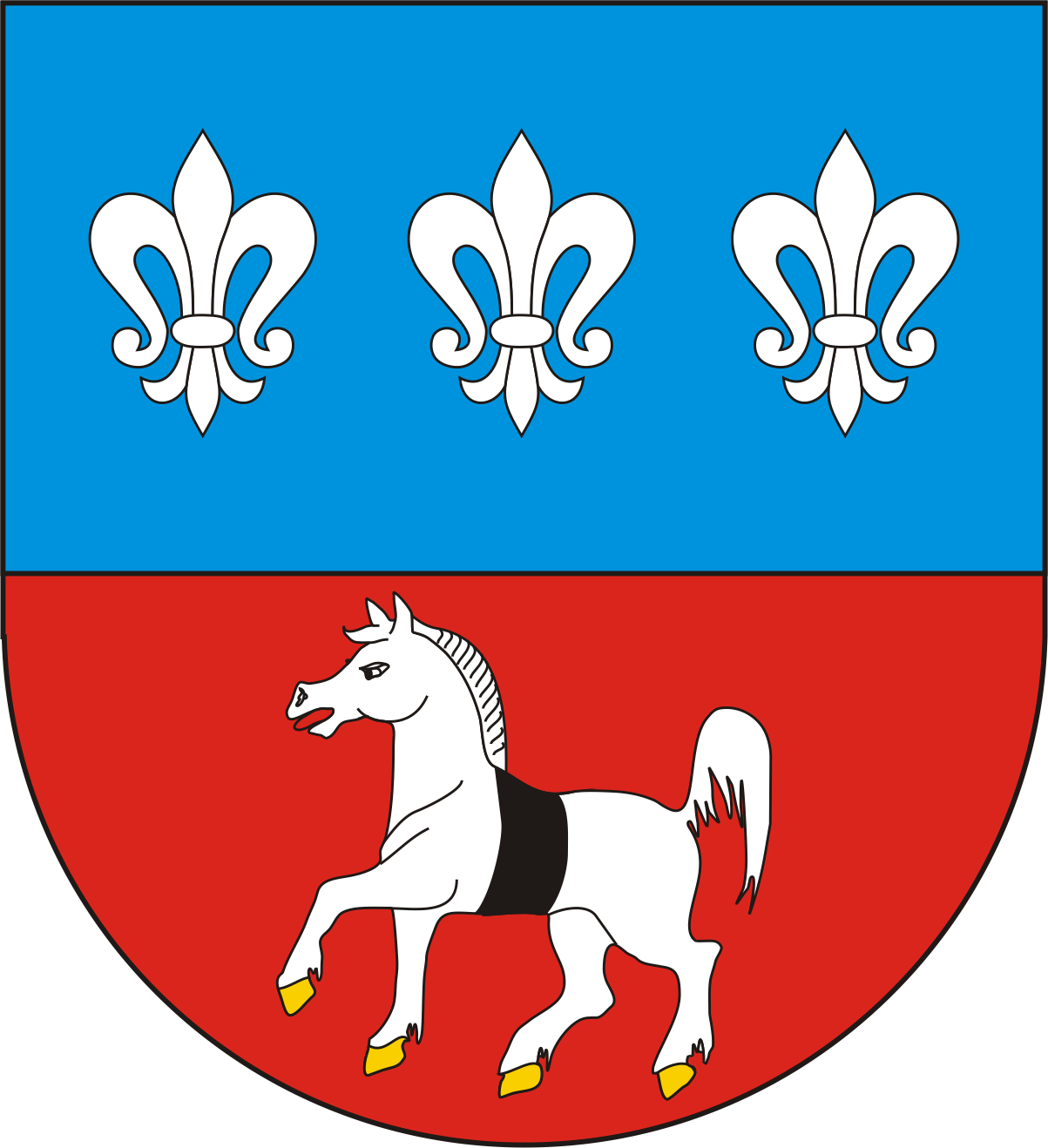 Gmina Krasocinul. Macierzy Szkolnej 1	29-105 KrasocinROZDZIAŁ 1POSTANOWIENIA OGÓLNEl.p.imię i nazwiskonr telefonu kontakty w sprawie1Marta Wytrych(41) 388 29 30sprawy proceduralne i merytoryczneROZDZIAŁ 2ŹRÓDŁA FINANSOWANIAROZDZIAŁ 3DODATKOWE INFORMACJEROZDZIAŁ 4OPIS PRZEDMIOTU ZAMÓWIENIAL.p.Miejsce tankowaniaOdbiorca/PłatnikNabywcaSzacowane zapotrzebowanie [m3]1.Kotłownia przy UG w Krasocinie (zbiorniki 15 tys. litrów)Gmina Krasocin, ul. Macierzy Szkolnej 1 , 29-105 Krasocin, NIP 609-000-36-36Gmina Krasocin, ul. Macierzy Szkolnej 1 , 29-105 Krasocin, NIP 609-000-36-36231.Kotłownia przy budynku byłej szkoły w Brygidowie (zbiorniki 6,6 tys. litrów)Gmina Krasocin, ul. Macierzy Szkolnej 1 , 29-105 Krasocin, NIP 609-000-36-36Gmina Krasocin, ul. Macierzy Szkolnej 1 , 29-105 Krasocin, NIP 609-000-36-36231.Kotłownia w budynku byłej szkoły w Świdnie (zbiorniki 4,5 tys. litrów)Gmina Krasocin, ul. Macierzy Szkolnej 1 , 29-105 Krasocin, NIP 609-000-36-36Gmina Krasocin, ul. Macierzy Szkolnej 1 , 29-105 Krasocin, NIP 609-000-36-36232.ZPO w Bukowie(zbiorniki 8 tys. litrów)Zespół Placówek Oświatowych im Jana Pawła II w Bukowie, Bukowa, ul. Szkolna 8, 29 – 105 KrasocinGmina Krasocin, ul. Macierzy Szkolnej 1 , 29-105 Krasocin, NIP 609-000-36-36413.ZPO W Krasocinie - kotłownia przy UG w Krasocinie(zbiorniki 15 tys. litrów)Zespół Placówek Oświatowych im. rot. Witolda Pileckiego w Krasocinie, ul. Floriańska 1, 29-105 KrasocinGmina Krasocin, ul. Macierzy Szkolnej 1 , 29-105 Krasocin; NIP 609-000-36-36354.ZPO w Olesznie(zbiorniki 10 tys. litrów)Zespół Placówek Oświatowych w Olesznie, Oleszno, ul. Szkolna 34, 29 – 105 Krasocin, Gmina Krasocin, ul. Macierzy Szkolnej 1 29-105 Krasocin, NIP 609-003-94-56475.SP w Mieczynie(zbiorniki 7,5 tys. litrów)Szkoła Podstawowa im. Prymasa Tysiąclecia w Mieczynie, Mieczyn 8, 29 – 105 KrasocinGmina Krasocin, ul. Macierzy Szkolnej 1, 29-105 Krasocin, NIP 609-000-36-36196.SP w Czostkowie(zbiorniki 8 tys. litrów)Szkoła Podstawowa im. Jana Pawła II w Czostkowie, Czostków 83, 29-105 KrasocinGmina Krasocin, ul. Macierzy Szkolnej 1 , 29-105 Krasocin, NIP 609-000-36-36257.Ośrodek Zdrowia w Krasocinie, ul. 1-go Maja 8, Krasocin (zbiorniki 5 tys. litrów)Gminny Zakład Opieki Zdrowotnej w Krasocinie, ul. 1-go Maja 8, 29-105 Krasocin; NIP 656 21 27 217Gminny Zakład Opieki Zdrowotnej w Krasocinie, ul. 1-go Maja 8, 29-105 Krasocin; NIP 656 21 27 217307.Ośrodek Zdrowia w Olesznie, ul. Kielecka 17, Oleszno(zbiorniki 5 tys. litrów)Gminny Zakład Opieki Zdrowotnej w Krasocinie, ul. 1-go Maja 8, 29-105 Krasocin; NIP 656 21 27 217Gminny Zakład Opieki Zdrowotnej w Krasocinie, ul. 1-go Maja 8, 29-105 Krasocin; NIP 656 21 27 21730ROZDZIAŁ 5TERMIN WYKONANIA ZAMÓWIENIAROZDZIAŁ 6WARUNKI UDZIAŁU W POSTĘPOWANIU ORAZ OPIS SPOSOBU DOKONYWANIA OCENY SPEŁNIENIA TYCH WARUNKÓWROZDZIAŁ 7PODSTAWY WYKLUCZENIA Z POSTĘPOWANIAROZDZIAŁ 8OŚWIADCZENIA I DOKUMENTY, JAKIE ZOBOWIĄZANI SĄ DOSTARCZYĆ WYKONAWCY W CELU POTWIERDZENIA SPEŁNIANIA WARUNKÓW UDZIAŁU 
W POSTĘPOWANIU ORAZ WYKAZANIA BRAKU PODSTAW WYKLUCZENIA (PODMIOTOWE ŚRODKI DOWODOWE)ROZDZIAŁ 9INFORMACJA DLA WYKONAWCÓW POLEGAJACYCH NA ZASOBACH INNYCH PODMIOTÓWROZDZIAŁ 10INFORMACJA DLA WYKONAWCÓW WSPÓLNIE UBIEGAJĄCYCH SIĘ O UDZIELENIE ZAMÓWIENIA (SPÓŁKI CYWILNE/KONSORCJA)ROZDZIAŁ 11INFORMACJE O ŚRODKACH KOMUNIKACJI ELEKTRONICZNEJ, PRZY UŻYCIU KTÓRYCH ZAMAWIAJĄCY BĘDZIE KOMUNIKOWAŁ SIĘ Z WYKONAWCAMI, ORAZ INFORMACJE O WYMAGANIACH TECHNICZNYCH I ORGANIZACYJNYCH SPORZĄDZANIA, WYSYŁANIA I ODBIERANIA KORESPONDENCJI ELEKTRONICZNEJROZDZIAŁ 12TERMIN ZWIĄZANIA OFERTĄROZDZIAŁ 13OPIS SPOSOBU PRZYGOTOWANIA OFERTYROZDZIAŁ 14SPOSÓB ORAZ TERMIN SKŁADANIA OFERT, OTWARCIA OFERTROZDZIAŁ 15SPOSÓB OBLICZENIA CENYROZDZIAŁ 16OPIS KRYTERIÓW, KTÓRYMI ZAMAWIAJĄCY BĘDZIE SIĘ KIEROWAŁ PRZY WYBORZE OFERTY, WRAZ Z PODANIEM WAG TYCH KRYTERIÓW I SPOSOBU OCENY OFERTl.p.nazwa kryteriumznaczenie kryterium (%)1cena oferty brutto (C)100ROZDZIAŁ 17	WYMAGANIA DOTYCZĄCE WADIUMROZDZIAŁ 18INFORMACJE O FORMALNOŚCIACH, JAKIE POWINNY BYĆ DOPEŁNIONE PO WYBORZE OFERTY W CELU ZAWARCIA UMOWY W SPRAWIE ZAMÓWIENIA PUBLICZNEGOROZDZIAŁ 19WYMAGANIA DOTYCZĄCE ZABEZPIECZENIA NALEZYTEGO WYKONANIA UMOWYROZDZIAŁ 20INFORMACJE O TREŚCI ZAWIERANEJ UMOWY ORAZ MOZLIWOŚCI JEJ ZMIANYROZDZIAŁ 21POUCZENIE O ŚRODKACH OCHRONY PRAWNEJ PRZYSŁUGUJĄCYCH WYKONAWCYROZDZIAŁ 22OCHRONA DANYCH OSOBOWYCHROZDZIAŁ 23WYKAZ ZAŁACZNIKÓW DO SWZ